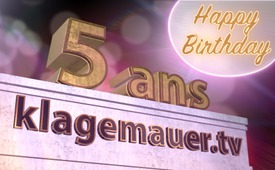 Les 5 ans de Klagemauer.TV – Happy Birthday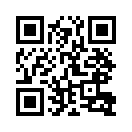 Bienvenue à notre émission d’aujourd’hui que nous consacrons à Kla.TV elle-même, car nous pouvons célébrer les 5 ans d’existence de Kla.TV. Happy Birthday, Klagemauer.TV ! 
Il y a donc 5 ans, le 14 juillet 2012, nous avons lancé notre chaîne internet sous le slogan « D’AUTRES NOUVELLES – libres, indépendantes et non censurées ». 
Depuis ce temps-là tous les collaborateurs de Kla.TV travaillent bénévolement, c’est-à-dire gratuitement, pendant leur temps libre, dans le but de publier des voix opprimées qui vont à l’encontre des informations du mainstream. Car il nous faut non pas des citoyens transparents mais des médias, des politiciens et des grands pontes financiers transparents ! Grâce à l’investissement de plus de 170 présentateurs et présentatrices dans 90 studios, en 42 langues et dans une zone de diffusion et de téléspectateurs de 213 pays, vous trouvez régulièrement de nouvelles émissions de dévoilement passionnantes. Du peuple pour le peuple ! Gratuites pour tous les téléspectateurs !Bienvenue à notre émission d’aujourd’hui que nous consacrons à Kla.TV elle-même, car nous pouvons célébrer les 5 ans d’existence de Kla.TV. Happy Birthday, Klagemauer.TV ! 
Il y a donc 5 ans, le 14 juillet 2012, nous avons lancé notre chaîne internet sous le slogan « D’AUTRES NOUVELLES – libres, indépendantes et non censurées ». 
Depuis ce temps-là tous les collaborateurs de Kla.TV travaillent bénévolement, c’est-à-dire gratuitement, pendant leur temps libre, dans le but de publier des voix opprimées qui vont à l’encontre des informations du mainstream. Car il nous faut non pas des citoyens transparents mais des médias, des politiciens et des grands pontes financiers transparents ! Grâce à l’investissement de plus de 170 présentateurs et présentatrices dans 90 studios, en 42 langues et dans une zone de diffusion et de téléspectateurs de 213 pays, vous trouvez régulièrement de nouvelles émissions de dévoilement passionnantes. Du peuple pour le peuple ! Gratuites pour tous les téléspectateurs !
Kla.TV a déjà produit plus de 7 700 émissions pendant ses cinq premières années, dont 60 documentaires. Quelques chaînes câblées ont même intégré des émissions de Kla.TV dans leurs programmes. 
Nous aimerions ici remercier cordialement tous nos téléspectateurs ! Merci pour tous les envois et tous les encouragements qui nous parviennent chaque jour en grand nombre. Ils fortifient tous les collaborateurs et ils leur redonnent toujours de nouvelles forces pour continuer et pour donner le meilleur d’eux-mêmes. 
Merci également pour l’envoi des contre informations les plus diverses concernant nos 12 rubriques : Formation & éducation, santé & médecine, idéologie, culture, médias, politique, justice & législation, terreur, environnement, technologie, économie et sciences. Merci tout spécialement d'avoir propagé infatigablement toutes nos émissions car c’est notre plus grande récompense ! Au cas où vous ne sauriez pas encore comment ça fonctionne, c’est tout simple : Cliquez au-dessous de l’émission sur « Diffuser l’émission », puis soit vous la  recommandez par E-Mail en cliquant sur le symbole de lettre, soit vous la partagez sur les réseaux sociaux comme Facebook, Twitter, etc.
Pour cette journée d’anniversaire, nous avons passé en revue l’année écoulée. Voici la liste des émissions du top dix des douze derniers mois.
L’émission qui se trouve en première position, celle qui est la préférée et la plus regardée, est : Anniversaire de la mort de Michael Jackson : « Protecteur des enfants et non harceleur »  (www.kla.tv/10874)
En deuxième position se trouve l’émission : Les médecins mettent en garde contre les compteurs électriques digitaux ! (www.kla.tv/9892)
Et en troisième position : Une religieuse catholique de retour d'Alep : Les médias occidentaux mentent sur la réalité en Syrie (www.kla.tv/9856)

Vous trouverez ci-après la liste des autres émissions du top dix : (ne pas lire la liste qui suit)
4.    « Les guerres illégales : qu’est-ce que c’est ? » (www.kla.tv/9774)
5.  Election en France : Emmanuel Macron – comment on fait un président (www.kla.tv/10322)
6.  Le gigantesque empire d’opinion et d’éducation de George Soros (www.kla.tv/9760)
7.  Il est facile pour les médias d’abuser de la puissance des « images » (Exemple d’Alep) (www.kla.tv/9631)
8   Les faiseurs d’opinion sur Internet (www.kla.tv/9171)
9. Israël/Palestine : Les peuples rompent la spirale de la haine (www.kla.tv/10008)
10. 1ère pierre posée par l’industrie pharmaceutique : « Les virus provoquent des maladies » (www.kla.tv/10075)
   


Nous remercions tous ceux qui ont contribué au succès des émissions qui ont attiré tant de téléspectateurs et inspiré une réflexion attentive dans la population !
Vous voulez approfondir certains sujets? Alors profitez de notre option « 12 rubriques » qui regroupe les émissions par sujet.

Si vous cherchez le texte et les sources d’une émission, vous les trouverez sous l’émission correspondante sous « Texte ».
Vous voulez être tenus au courant des nouvelles émissions ? Alors abonnez-vous au flux RSS de klaTV en cliquant sur le symbole en haut à droite de la page d’accueil. 
Quelle que soit la façon dont vous utilisez Klagemauer.TV et propagez nos émissions, nous nous réjouissons de vous retrouver cette année encore sur Kla.tv et nous vous remercions pour votre soutien de grande valeur.de bl. sak.Sources:.Cela pourrait aussi vous intéresser:#Kla.TV-fr - et son histoire... - www.kla.tv/Kla.TV-frKla.TV – Des nouvelles alternatives... libres – indépendantes – non censurées...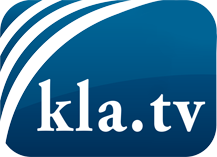 ce que les médias ne devraient pas dissimuler...peu entendu, du peuple pour le peuple...des informations régulières sur www.kla.tv/frÇa vaut la peine de rester avec nous! Vous pouvez vous abonner gratuitement à notre newsletter: www.kla.tv/abo-frAvis de sécurité:Les contre voix sont malheureusement de plus en plus censurées et réprimées. Tant que nous ne nous orientons pas en fonction des intérêts et des idéologies de la système presse, nous devons toujours nous attendre à ce que des prétextes soient recherchés pour bloquer ou supprimer Kla.TV.Alors mettez-vous dès aujourd’hui en réseau en dehors d’internet!
Cliquez ici: www.kla.tv/vernetzung&lang=frLicence:    Licence Creative Commons avec attribution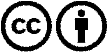 Il est permis de diffuser et d’utiliser notre matériel avec l’attribution! Toutefois, le matériel ne peut pas être utilisé hors contexte.
Cependant pour les institutions financées avec la redevance audio-visuelle, ceci n’est autorisé qu’avec notre accord. Des infractions peuvent entraîner des poursuites.